                     MEMBERSHIP APPLICATION FORM 
                                  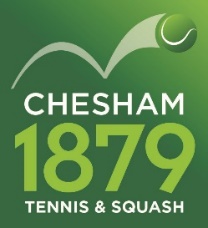 CONTACT DETAILS:Name:
Address:Postcode:Date of birth: 
Tel:Mobile:
Email:LTA Rating (if you have one):Previous Club:    British Tennis Membership Number:   
If you are not a British Tennis Member 
please register at https://www.lta.org.uk/member/Any family member who is a member of Chesham 1879?

How did you hear about the club?  
Are you interested in playing in a Club Team?
Membership Category …………………………………..
Keyfob (for entry into clubhouse)Booking account credited once set up (adults only)TOTAL TENNIS
£………..£ 5.00SQUASH£……….£  5.00
£ 25.00£..........PAYMENT OPTIONS:  Cheque made payable to “Chesham 1879 LT & S Club”	
Bank transfer or Direct debit: Chesham 1879 LT & S Club, a/c 06803970, sort code 52-21-27    
Card Payments: please contact administrator on admin@chesham1879.co.ukPAYMENT OPTIONS:  Cheque made payable to “Chesham 1879 LT & S Club”	
Bank transfer or Direct debit: Chesham 1879 LT & S Club, a/c 06803970, sort code 52-21-27    
Card Payments: please contact administrator on admin@chesham1879.co.ukPAYMENT OPTIONS:  Cheque made payable to “Chesham 1879 LT & S Club”	
Bank transfer or Direct debit: Chesham 1879 LT & S Club, a/c 06803970, sort code 52-21-27    
Card Payments: please contact administrator on admin@chesham1879.co.ukMEMBER DECLARATION (ALL CATEGORIES OF ADULT MEMBERS)□ I agree in joining Chesham 1879 LT & S CLUB to abide by the rules of the club.  
□ I agree that the club and approved photographers may take photographs of me which may be used in club literature and on the club website.  □ I agree that the club may use the contact details provided above for intra-club communications and that my contact information will be available to other members of the club via the members’ area of the website. If you are a team captain your contact details will appear on the club website.
SIGNED:                                                                           DATE:MEMBER DECLARATION (ALL CATEGORIES OF ADULT MEMBERS)□ I agree in joining Chesham 1879 LT & S CLUB to abide by the rules of the club.  
□ I agree that the club and approved photographers may take photographs of me which may be used in club literature and on the club website.  □ I agree that the club may use the contact details provided above for intra-club communications and that my contact information will be available to other members of the club via the members’ area of the website. If you are a team captain your contact details will appear on the club website.
SIGNED:                                                                           DATE:MEMBER DECLARATION (ALL CATEGORIES OF ADULT MEMBERS)□ I agree in joining Chesham 1879 LT & S CLUB to abide by the rules of the club.  
□ I agree that the club and approved photographers may take photographs of me which may be used in club literature and on the club website.  □ I agree that the club may use the contact details provided above for intra-club communications and that my contact information will be available to other members of the club via the members’ area of the website. If you are a team captain your contact details will appear on the club website.
SIGNED:                                                                           DATE:PARENT/GUARDIAN DECLARATION (FOR ALL APPLICANTS UNDER 18 YEARS AT DATE OF APPLICATION)□ I agree to…………………………………………(child’s name) abiding by the rules of the club and I accept the code of conduct for parents.  
□ I give permission for my child to be involved in publicity (including photographs taken by 1879 LT & S CLUB approved photographers) at 1879 LT & S CLUB, this may also be used on the club website and in local publications.  
□ To my knowledge he/she has no special care needs, dietary requirements, allergies or medical conditions that could affect his/her safety at the club (if this is not the case please attach a signed/dated medical declaration sheet stating all relevant information). 
□ I agree to sign up my child with the Lawn Tennis Association thereby making them a British Tennis Member  - go to www.lta.org.uk /members/login
SIGNED:	                                                               NAME (PLEASE PRINT)
DATE:PARENT/GUARDIAN DECLARATION (FOR ALL APPLICANTS UNDER 18 YEARS AT DATE OF APPLICATION)□ I agree to…………………………………………(child’s name) abiding by the rules of the club and I accept the code of conduct for parents.  
□ I give permission for my child to be involved in publicity (including photographs taken by 1879 LT & S CLUB approved photographers) at 1879 LT & S CLUB, this may also be used on the club website and in local publications.  
□ To my knowledge he/she has no special care needs, dietary requirements, allergies or medical conditions that could affect his/her safety at the club (if this is not the case please attach a signed/dated medical declaration sheet stating all relevant information). 
□ I agree to sign up my child with the Lawn Tennis Association thereby making them a British Tennis Member  - go to www.lta.org.uk /members/login
SIGNED:	                                                               NAME (PLEASE PRINT)
DATE:PARENT/GUARDIAN DECLARATION (FOR ALL APPLICANTS UNDER 18 YEARS AT DATE OF APPLICATION)□ I agree to…………………………………………(child’s name) abiding by the rules of the club and I accept the code of conduct for parents.  
□ I give permission for my child to be involved in publicity (including photographs taken by 1879 LT & S CLUB approved photographers) at 1879 LT & S CLUB, this may also be used on the club website and in local publications.  
□ To my knowledge he/she has no special care needs, dietary requirements, allergies or medical conditions that could affect his/her safety at the club (if this is not the case please attach a signed/dated medical declaration sheet stating all relevant information). 
□ I agree to sign up my child with the Lawn Tennis Association thereby making them a British Tennis Member  - go to www.lta.org.uk /members/login
SIGNED:	                                                               NAME (PLEASE PRINT)
DATE: